КРОССВОРД «75 ЛЕТ РОСТОВСКОЙ ОБЛАСТИ».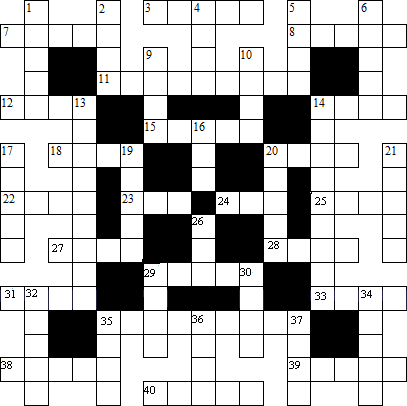 По горизонтали: 3. Крупная степная птица, находящаяся под охраной Красной книги. 7. Представитель древнего кочевого народа. 8. Город в Ростовской области. 11. Река и село в Ростовской области. 12. О какой реке Анатолий Софронов писал: «Сюда пришли когда-то запорожцы, \\ Один из них, что был высок и рус, \\ Сказал: «Так бачтэ, бачтэ тико, хлопцы, \\ Здесь речка вьется будто бы мий ус…»? 14. Рыба семейства карповых. 15. Хутор в Семикаракорском районе. 18. Река на востоке Ростовской области. 20. Балки, широкие овраги. 22. Хутор в составе Егорлыкского сельского поселения. 23. Курган в Семикаракорском районе между хуторами Большемечетным и Вершинным. 24. Что находится в центре эмблемы баскетбольного клуба «Атаман»? 25. Вид небольших колючих кустарников. 27. Йога – студия в Ростове-на-Дону. 28. Поселок в Усть-Донецком районе, бывший Винсовхоз «Донская Чаша». 29. Главная площадь в городе Каменске-Шахтинском 31. Неофициальное название Ростова. 33. Вид твердых атмосферных осадков. 35. Хутор Мясниковского района. 38. Вольный человек на Дону, легковооруженный всадник. 39. Хутор в Красносулинском районе. 40. Ростовский завод, единственное предприятие в России производящее приборы ориентации космических аппаратов.     По вертикали: 1. Станица Базковская в Шолоховском районе. 2. Небольшой и узкий рукав реки. 4. Памятный знак на меловой горе у хутора Белогорский. 5. Хутор в составе Рыбасовского сельского поселения Сальского района. 6. Хутор в Красносулинском районе, родина Героя Социалистического Труда – Посыльного И.Д. 9. Завод в Ростове-на-Дону специализирующийся на разработке, производстве и сервисном обслуживании промышленного и бытового швейного оборудования. 10. Хутор в Белокалитвенском районе. 13. Населенный пункт в Кашарском районе. 14. Хутор к западу от Волгодонска, сменивший место своего нахождения в связи со строительством Волго-Донского канала. 16. Площадка для обмолота сельхозкультур. 17. Метель, вид непогоды. 19. Улицу Шевченко в городе Шахты называют не иначе как «Шахтинский …». 20. Народная артистка СССР, сыгравшая главную роль в фильме «Цыган», снятого по мотивам одноименного романа донского писателя Анатолия Калинина. 21. Муниципальное образование Ковалевского сельского поселения в Красносулинском районе. 26. Российский университет, центр высшего образования и науки в Южном федеральном округе России. 29. Древний город в устье Дона, в районе современного Азова. 30. Архитектурное сооружение на въезде в Новочеркасск. 32. Авторынок на окраине Ростова-на-Дону. 34. Хутор в Багаевском районе. 35. Излучины рек. 36. Греческая богиня в верхней части стелы на Театральной площади Ростова-на-Дону. 37. Самый распространенный зерноуборочный комбайн  в СССР производимый заводом «Ростсельмаш».